Home Science - Grade 5 Term 1 Exams 2023QUESTIONSHOME SCIENCEWrite three physical changes in pre-adolescent in girlsName three aspect of groomingWrite materials used making different types of shoesName the needle work tools
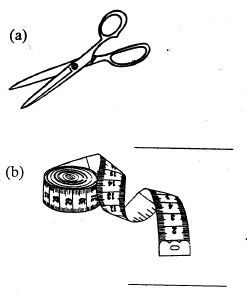 Outline three health practices that you practise at homeName the best clothes to wear during cold dayName the food we eat
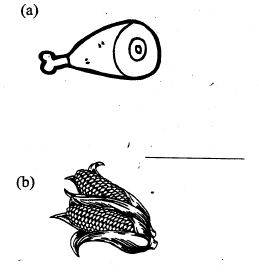 Write two activities you can do during leisure timePHYSICAL AND HEALTH EDUCATIONDraw an athletic track (5mks)Explain what is a sprint startWrite down safely measures to observe when improvising a batonLook at the picture and answer the questions below
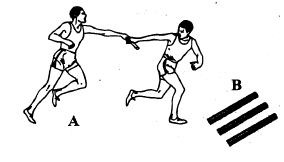 Write the activity played in the pictureName items in picture B.ART & CRAFTA still life is drawing of arrangement of (moving objects, noon moving objects)Name the items found in first AID kit
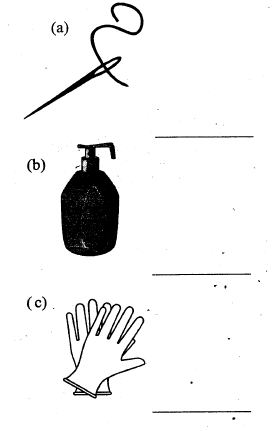 Name the materials used when drawing a still life composition
What is painting? (2mks)MUSIC Name two things that we need to achieve good singWhat is diction as used in musicWrite the importance of songs during national holiday?Draw musical instrument
Name three colours on the national, flagMARKING SCHEMEHOME SCIENCE Enlargement of breastEnlargement of hipsIncrease of height & weightpersonal hygieneHare a signatory cologneExfoliatedcanvasleatherrubbersscissorstape measureWash your handsDrink more waterExercise with a friendwarm clothesheavy clothesrubbersmeatmaizereading story bookskipping ropePHYSICAL EDUCATION DrawMethod of gaining maximumSpeed as quickly as possible exchange of batonbatonsrubbersART/CRAFTFarming historyneedlesoapglovepencilrubberdrawing bookAction or skills of using paintsMUSICVoiceVolume and stylePronunciation of your vocal expressionshow love to ear countryit entertains usa
bwhiteredgreen